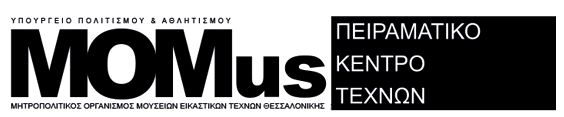 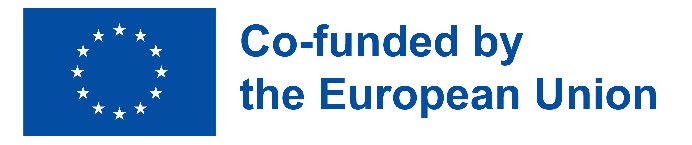 ΦΟΡΜΑ  ΣΥΜΜΕΤΟΧΗΣ  ΣΤΟ ΕΡΓΑΣΤΗΡΙΟ «MASS SOUVENIRS»ΦΟΡΜΑ  ΣΥΜΜΕΤΟΧΗΣ  ΣΤΟ ΕΡΓΑΣΤΗΡΙΟ «MASS SOUVENIRS»ΟΝΟΜΑ	ΕΠΙΘΕΤΟΔΙΕΥΘΥΝΣΗΤΗΛΕΦΩΝΟΚΙΝΗΤΟEMAIL ΕΤΟΣ ΓΕΝΝΗΣΗΣΣΠΟΥΔΕΣΠροηγούμενες συμμετοχές σε εργαστήρια ή εκθέσεις (Έτος, Τίτλος, Τόπος, Οργανισμός)Κείμενο σχετικά με το έργο του/της υποψηφίου/υποψήφιας, καθώς και τα κίνητρα συμμετοχής στο συγκεκριμένο εργαστήριο (max 300 λέξεις)